
UNIVERSIDADE FEDERAL DE SANTA CATARINA
CENTRO DE CIÊNCIAS DA EDUCAÇÃO
DEPARTAMENTO DE ESTUDOS ESPECIALIZADOS EM EDUCAÇÃO
CAMPUS UNIVERSITÁRIO - TRINDADE  
CEP 88.040-970 - FLORIANÓPOLIS - SANTA CATARINA
Telefone - (48) 3721.9243 - Telefax - (48) 3721-8703DISCIPLINA:  Organização Escolar (PCC 18 horas)
CÓDIGO:  EED8007
NÚMERO DE CRÉDITOS: 5 = 90 horasPRÉ-REQUISITOS: IDENTIFICAÇÃO DA OFERTA: (curso)EQUIVALÊNCIA: EED 5185 e EED 5186PROGRAMA DE ENSINO
EMENTA:Organização da Educação Brasileira e Legislação Educacional. Políticas Públicas Educacionais na atualidade. Objetivo social da escola: direito à educação e a produção da exclusão. Currículo: teorias curriculares, propostas estatais e não estatais. Gestão Democrática da Educação. A escola: sujeitos, cotidiano, trabalho docente e Projeto Político Pedagógico.OBJETIVOS:Geral:Estudar a organização escolar considerando os múltiplos aspectos nela implicados: histórico, teórico, legal, econômico, político, pedagógico e curricular.Específicos:Estudar as principais teorias que colocam no centro de seus interesses a estrutura e a organização dos sistemas escolares.Compreender os fundamentos das políticas educacionais, suas contradições e seus impactos na organização escolar e no currículo da Educação Básica.Discutir a questão do fracasso e da exclusão escolar e a promoção da democratização da educação.Compreender a organização da educação nacional com seus respectivos sistemas de ensino, níveis, etapas e modalidades.Discutir a contribuição do Projeto Político Pedagógico para a democratização da escola.Analisar as concepções de currículo, tendo como referência diferentes abordagens teóricas, problematizando os processos de elaboração de propostas curriculares e seus impactos na escola.CONTEÚDO PROGRAMÁTICO:Unidade I: Escola e SociedadePanorama histórico da Educação Brasileira.Teorias pedagógicas.O objetivo social da escola: a produção da inclusão excludente.Unidade II: Organização da Educação BrasileiraPolíticas Públicas para a Educação: direito à educação, universalização do ensino e os projetos em disputa na Educação Básica, caráter público da Escola.Constituição Federal 1988, a Lei das Diretrizes e Bases da Educação (LDB nº 9.394/1996), o Plano Nacional de Educação.Níveis e modalidades da Educação Nacional.Unidade III: A organização do Trabalho Coletivo na EscolaOs sujeitos e seus contextos socioculturais.Organização do Trabalho Pedagógico: as condições de trabalho e estudo.O Projeto Político Pedagógico e a Gestão Democrática da Educação: conselho escolar, conselho de classe, reunião pedagógica, grêmio estudantil, organização sindical, relação escola e comunidade.Unidade IV: O CurrículoTeorias do Currículo: Tradicionais, Críticas e Pós-críticas.Currículo, relações étnico-raciais, gênero e sexualidade.Propostas curriculares estatais e não estatais.Prática como componente curricular (PCC – 18 horas) Consiste em observações, pesquisas de campo e análises do conjunto dos espaços e relações na escola e o conhecimento dos principais documentos da unidade escolar. Objetivo: aproximar os estudantes da escola pública, em particular com as questões ligadas à Organização Escolar.Orientação metodológica: elaborar roteiros de observação e entrevistas; realizar contato direto com as escolas e seus sujeitos; socializar e debater em sala de aula ou realizar seminários em conjunto com as escolas públicas.Elaborar relatório de campo ou diário de bordo. BIBLIOGRAFIA BÁSICA: APPLE, Michel.W. Ideologia e currículo. São Paulo: Editora Brasiliense, 1982BRASIL. BNCC - Base Nacional Comum Curricular. 2017. Disponível em <http://portal.mec.gov.br/index.phpoption=com_docman&view=download&alias=78231-anexo-texto-bncc-reexportado-pdf-1&category_slug=dezembro-2017-pdf&Itemid=30192>. Acesso em: 06 de agosto de 2018.BRASIL. Constituição Da República Federativa Do Brasil De 1988. Brasília: Casa Civil, 1988. Disponível em: <http://www.planalto.gov.br/ccivil_03/constituicao/constituicaocompilado.htm>. Acesso em: 06 de agosto de 2018.BRASIL, MEC. Diretrizes Curriculares para a Educação Básica. Brasília, 2013. Disponível em:<http://portal.mec.gov.br/index.php?option=com_docman&view=download&alias=13448-diretrizes-curiculares-nacionais-2013-pdf&category_slug=junho-2013-pdf&Itemid=30192>. Acesso em: 06 de agosto de 2018.BRASIL. MEC. Lei de Diretrizes e Bases da Educação Nacional – LDB n° 9394/96. 20 de dezembro de 1996.  Disponível em:  <http://www.planalto.gov.br/ccivil_03/Leis/L9394.htm>. Acesso em: 06 de agosto de 2018.BRASIL. Lei nº 13.005, de 25 de junho de 2014, que aprova o Plano Nacional de Educação (PNE). Diário Oficial da União, Brasília, DF, 25 jun. 2014; Disponível em:< http://www.observatoriodopne.org.br/uploads/reference/file/439/documento-referencia.pdf > Acesso em: 06 de agosto de 2018.CARVALHO, Marília Pinto de. O fracasso escolar de meninos e meninas: articulações entre gênero e cor/raça. Cadernos Pagu, n. 22, p. 247-290, 2004. CAVALIERE, Ana Maria. Tempo de escola e qualidade na educação pública. Educação e Sociedade, Campinas/SP, v. 28, n. 100, p. 1015-1035, out. 2007. CURY, Carlos Roberto Jamil. A Educação Básica como direito. Cadernos de Pesquisa, v. 38, n. 134, mai./ago. 2008, p. 293-303. DÁVILA, Jerry. Diploma de brancura: política social e racial no Brasil (1917-1945). São Paulo: Ed. da UNESP, 2006. ENGUITA, Mariano. A face oculta da escola: educação e trabalho no capitalismo. Porto Alegre: Artes Médicas, 1989. ESTEBAN, M.T. (Org.) Escola, currículo e avaliação. São Paulo: Cortez, 2003. FREITAS, Luiz Carlos de.  Crítica da organização do Trabalho Pedagógico e da Didática. 7ª ed. Campinas, SP: Papirus, 2005.LIBÂNEO, José Carlos; OLIVEIRA, João Ferreira de, TOSCHI, Mirza Seabra (Org). Educação escolar: políticas, estrutura e organização. 10. ed., rev., ampl. São Paulo: Cortez, 2012. LOMBARDI, José Claudinei; SAVIANI, Dermeval; SANFELICE, José Luis (orgs). Capitalismo, Trabalho e Educação. Campinas: Autores Associados, 2002. LOPES, Alice Casimiro; MACEDO, Elisabeth (orgs). Currículo: debates contemporâneos. São Paulo: Cortez, 2002, p. 196-215.LOURO, Guacira Lopes. Gênero, Sexualidade e Educação: Uma perspectiva pós-estruturalista. Petrópolis: Vozes, 1997. MOREIRA, Antonio F.; SILVA, Tomás T. (Orgs.) Currículo, cultura e sociedade. São Paulo: Cortez (1994), 6. ed. 2002. PARO, Vitor H. Gestão democrática da escola pública. São Paulo: Ática, 1998.SAVIANI, Dermeval. História das Ideias Pedagógicas no Brasil. 2. ed. Campinas, SP: Autores Associados, 2008. SAVIANI, Dermeval. Escola e Democracia. 36. ed. Campinas: Autores Associados, 2003. SHIROMA, Eneida. MORAES, Maria Célia .M. e EVANGELISTA, Olinda. Política Educacional. 4 ed. Rio de janeiro: Ed. Lamparina, 2011. SILVA, Tomaz Tadeu da. Documentos de identidade: uma introdução às teorias do currículo. Belo Horizonte: Autêntica, 1999. SILVA, Tomaz Tadeu da (org). Alienígenas na sala de aula. Petrópolis: Vozes, 1995. VEIGA, Ilma Passos Alencastro. (org) Projeto Político-Pedagógico da Escola: Uma Construção Possível. 14. ed. São Paulo: Papirus, 2002. BIBLIOGRAFIA COMPLEMENTAR: ARROYO, Miguel G. Pedagogias em movimento – o que temos a aprender dos Movimentos Sociais? Currículo sem Fronteiras, v.3, n.1, pp. 28-49, Jan/Jun 2003. Disponível em <http://www.curriculosemfronteiras.org/vol3iss1articles/arroyo.pdf>. Acesso em: 06 de agosto de 2018.DANTAS, Jéferson Silveira. Comissão de Educação do Fórum do Maciço: uma experiência em escolas de Florianópolis/SC. Revista Retratos da Escola, Brasília, v.9, n. 17, p. 461-477, jul./dez. 2015. FERNANDES, Florestan. Educação e sociedade no Brasil. São Paulo: Dominus, 1966. FREITAS, Luís Carlos de. Os reformadores empresariais da educação e a disputa pelo controle do processo pedagógica na escola. Educação e Sociedade, Campinas, v. 35, nº. 129, p. 1085-1114, out.-dez., 2014. JUNQUEIRA, Rogerio Diniz. (org). Diversidade Sexual na Educação: problematizações sobre a homofobia nas escolas.  Brasília: Ministério da Educação, Secretaria de Educação Continuada, Alfabetização e Diversidade, UNESCO, 2009.LIBÂNEO, José Carlos. O dualismo perverso da escola pública brasileira: escola do conhecimento para os ricos, escola do acolhimento social para os pobres. Educação e Pesquisa, São Paulo, v.38, n. 1, p. 13-28, 2012.MARCASSA. Luciana Pedrosa. Desigualdades sociais e escolares, formação e políticas públicas: compromissos e interesses no campo da educação. Revista Pedagógica - UNOCHAPECÓ - Ano -16 - n. 29 vol. 02 - jul./dez. 2012. Disponível em: <http://bell.unochapeco.edu.br/revistas/index.php/pedagogica/article/view/1445>. Acesso em: 6 de agosto de 2018. OLIVEIRA, Romualdo Portela de; ADRIÃO, Theresa (Org.). Gestão, financiamento e direito à educação. Análise da LDB e da Constituição Federal. São Paulo: Xamã, 2001.  PARO, Vitor H. Crítica da estrutura da escola. São Paulo: Ed. Cortez. 2011. PASSOS, Joana Célia. As desigualdades na escolarização da população negra e a educação de jovens e adultos. EJA em debate, Florianópolis, vol. 1, n. 1. nov. 2012. Disponível em: <https://periodicos.ifsc.edu.br/index.php/EJA/article/view/998#.VPOnePnF9ps>.  Acesso em: 06 de agosto de 2018.ROMANELLI, Otaíza. História da Educação no Brasil. Petrópolis: Vozes, 2007. RUMMERT, Sonia Maria; VENTURA, Jaqueline Pereira. Políticas públicas para educação de jovens e adultos no Brasil: a permanente (re) construção da subalternidade – considerações sobre os Programas Brasil Alfabetizado e Fazendo Escola. Educar, Curitiba/PR, n. 29, 2007, p. 29-45. SILVA, Petronilha Beatriz Gonçalves. Aprender, ensinar e relações étnico-raciais no Brasil. Educação. Porto Alegre. Ano 30, n. 3 v.63.2007. p. 489-506. Disponível em: <http://revistaseletronicas.pucrs.br/ojs/index.php/faced/article/view/2745>. Acesso em: 6 de agosto de 2018.SOUSA, Sandra M. Zákia L. Possíveis impactos das políticas de avaliação no currículo escolar. Cadernos de Pesquisa, n. 119, p. 175-190, jul. 2003. VARELA, Julia; ALVAREZ-URIA, Fernando. A maquinaria escolar. Teoria & Educação. Porto Alegre, n 6, 1992. p. 225-246. 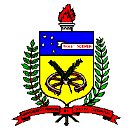 